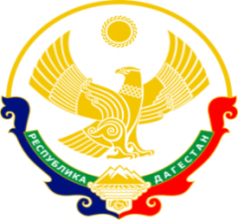 МИНИСТЕРСТВО ОБРАЗОВАНИЯ И НАУКИ РЕСПУБЛИКИ ДАГЕСТАНМУНИЦИПАЛЬНОЕ КАЗЕННОЕ ОБЩЕОБРАЗОВАТЕЛЬНОЕ УЧРЕЖДЕНИЕ                                                                           «НИЖНЕКАЗАНИЩЕНСКАЯ  СРЕДНЯЯ ОБЩЕОБРАЗОВАТЕЛЬНАЯ ШКОЛА №4 им. М.ХАНГИШИЕВА»РЕСПУБЛИКА ДАГЕСТАН БУЙНАКСКИЙ РАЙОН,С.НИЖНЕЕ-КАЗАНИЩЕ                       368205ИнформацияМКОУ «Нижнеказанищенская СОШ №4» ЦП опрофилактике наркомании среди несовершеннолетних.Директор школы                               /Абдуллатипова З.И./№Мероприятия Участники Результат Ответственные 1Кл.час на тему «Вред наркотиков».8 класс(15 уащихся).16.02.2018г.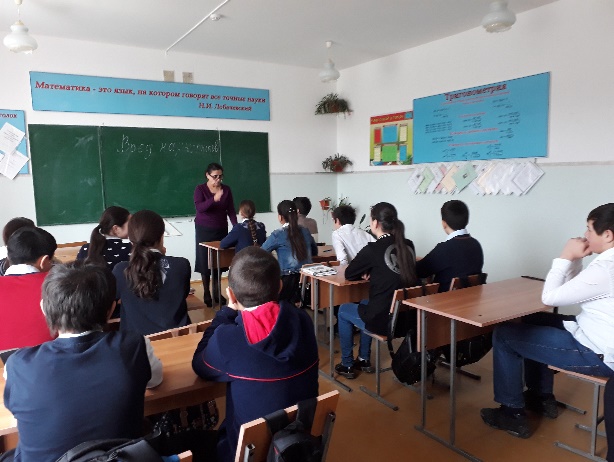 Кл.рук. Яхьяева З.Н.2Кл.час на тему  «Вред наркотиков».6 класс(6 учащихся).10.02.2018г.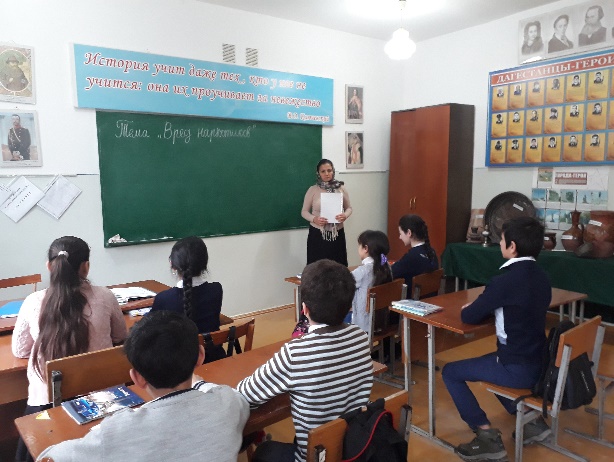 Кл.рук. Магомедова М.М.3Мероприятие«Спид» .9-10 классы(20 уч-ся).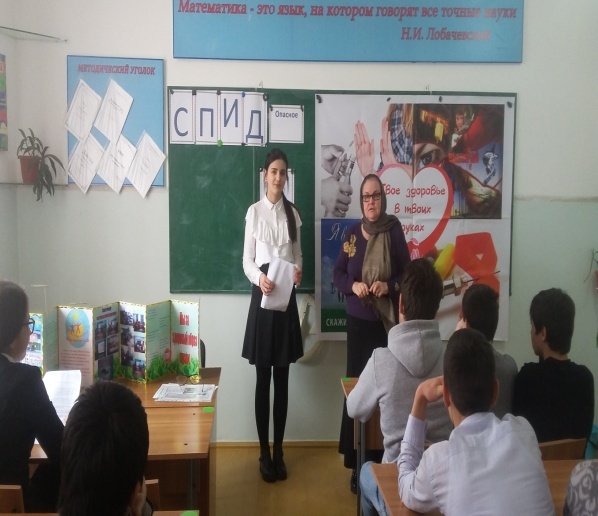 Социальный педагог школы Салаватова В.Ш.4Показ видеофильмов «Последствия наркотиков».7-8 классы (27 уч-ся)5.03.2018г.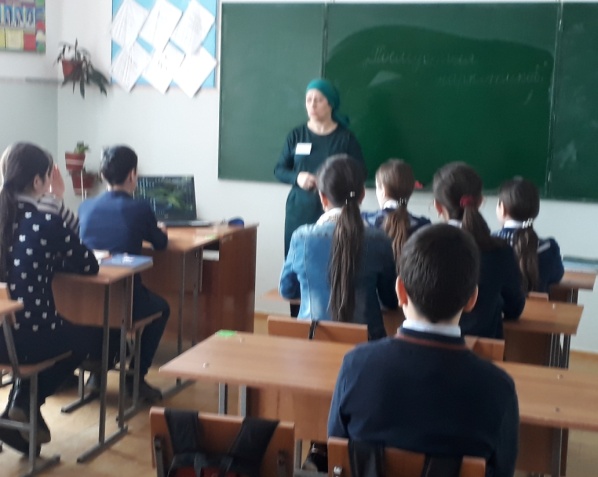 Зам.по ВР. Гусейнова С.Ш5Кл.час «Алкоголизм: вред и последствие».7 класс(15 уч-ся).12.03.2018г.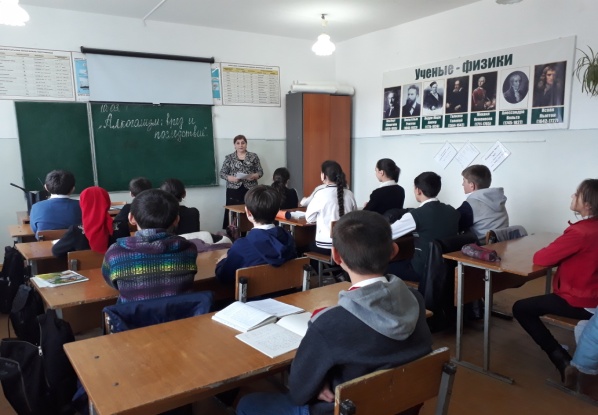 Кл.рук. Магомедова П.М.6Акция «Борьба со СПИДом».9-11классы(19 уч-ся).16.02.2018г.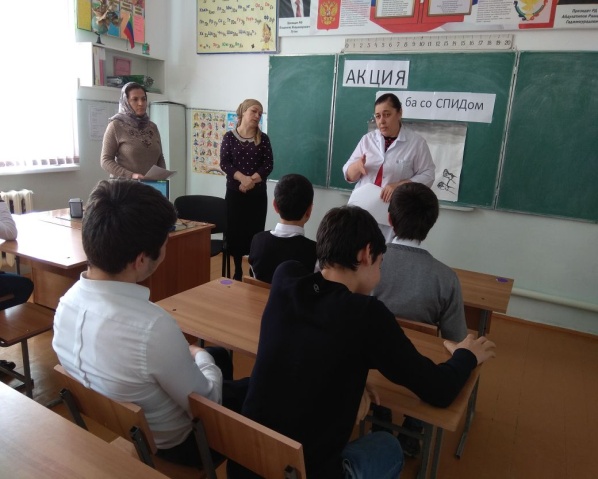 Зам. по ВР.Гусейнова С.Ш.,психолог школы Магомедова М.М.,Медсестра школы Ибрагимова С.